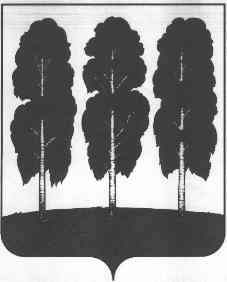 ДУМА БЕРЕЗОВСКОГО РАЙОНАХАНТЫ-МАНСИЙСКОГО АВТОНОМНОГО ОКРУГА – ЮГРЫ РЕШЕНИЕот  19 марта  2020 года                                                                                   № 540          пгт. БерезовоО признании утратившими силу некоторых нормативных правовых актов Думы Березовского районаВ целях приведения некоторых нормативных правовых актов Думы Березовского района в соответствие с действующим законодательством,Дума района РЕШИЛА:1. Признать  утратившими силу: 1) решение  Думы Березовского района от 02 июня 2011  года № 45 «Об утверждении Правил землепользования и застройки городского поселения Березово в части населенного пункта Березово»;2) решение  Думы Березовского района от 01 июня 2012 года  № 200 «О внесении изменений в приложение к решению Думы Березовского района от 02 июня 2011 года  № 45 «Об утверждении Правил землепользования и застройки городского поселения Березово в части населенного пункта Березово»; 3) решение  Думы Березовского района от 19 сентября 2013 года № 357 «О внесении изменений в приложение к решению Думы Березовского района от 02 июня 2011 года  № 45 «Об утверждении правил землепользования и застройки городского поселения Березово в части населенного пункта Березово»; 4) решение  Думы Березовского района от 15 ноября 2013 года  № 374 «О внесении изменений в приложение к решению Думы Березовского района от 02 июня 2011 года  № 45 «Об утверждении правил землепользования и застройки городского поселения Березово в части населенного пункта Березово»; 5) решение  Думы Березовского района от 25 сентября 2014 года № 501 «О внесении изменений в приложение к решению Думы Березовского района от 02 июня 2011 года № 45 «Об утверждении Правил землепользования и застройки городского поселения Березово в части населенного пункта Березово»; 6) решение  Думы Березовского района от 19 марта 2015 года № 576 «О внесении изменений в приложение к решению Думы Березовского района от 02 июня 2011 года  № 45 «Об утверждении Правил землепользования и застройки городского поселения Березово в части населенного пункта Березово»; 7) решение  Думы Березовского района от 19 марта 2015 года № 577 «О внесении изменений в приложение к решению Думы Березовского района от 02 июня 2011 года  № 45 «Об утверждении Правил землепользования и застройки городского поселения Березово в части населенного пункта Березово»; 8) решение   Думы  Березовского  района от  08  сентября  2016  года  № 789 «О внесении изменений в приложение к решению Думы Березовского района от 02 июня 2011 года  № 45 «Об утверждении правил землепользования и застройки городского поселения Березово в части населенного пункта Березово»; 9) решение  Думы Березовского района от 23 марта 2017 года № 101 «О внесении изменений в приложение к решению Думы Березовского района от 02 июня 2011 года  № 45 «Об утверждении Правил землепользования и застройки городского поселения Березово в части населенного пункта Березово»; 10) решение  Думы Березовского района от 21 июля 2017 года  № 164 «О внесении изменений в приложение к решению Думы Березовского района от 02 июня 2011 года  № 45 «Об утверждении Правил землепользования и застройки городского поселения Березово в части населенного пункта Березово»;11) решение  Думы Березовского района от 21 декабря 2012 года № 266 «Об утверждении правил землепользования и застройки городского поселения Березово в части населенных пунктов Устрем, Деминская, Пугоры, Шайтанка, Теги»; 12) решение  Думы Березовского района от 06 июня 2013 года  № 321 «О внесении изменений в приложение к решению  Думы Березовского района от 21 декабря 2012 года № 266 «Об утверждении правил землепользования и застройки городского поселения Березово в части населенных пунктов Устрем, Деминская, Пугоры, Шайтанка, Теги», в части населенного пункта Теги»; 13) решение  Думы Березовского района от 01 декабря 2015 года № 676 «О внесении изменений в приложение к решению Думы Березовского района от 21 декабря 2012 года № 266 «Об утверждении правил землепользования и застройки городского поселения Березово в части населенных пунктов Устрем, Деминская, Пугоры, Шайтанка, Теги»; 14) решение  Думы Березовского района от 17 мая 2016 года № 748 «О внесении изменений в приложение к решению Думы Березовского района от 21 декабря 2012 года № 266 «Об утверждении правил землепользования и застройки городского поселения Березово в части населенных пунктов Устрем, Деминская, Пугоры, Шайтанка, Теги»;  15) решение  Думы Березовского района от 21 июля 2017 года № 165 «О внесении изменений в приложение к решению Думы Березовского района от 21 декабря 2012 года № 266 «Об утверждении правил землепользования и застройки городского поселения Березово в части населенных пунктов Устрем, Деминская, Пугоры, Шайтанка, Теги». 2. Опубликовать решение в газете «Жизнь Югры» и разместить на официальном сайте органов местного самоуправления Березовского района.3. Настоящее решение вступает в силу после его официального опубликования.Председатель Думы Березовского района                                                                        В.П. Новицкий                              Исполняющий обязанностиглавы Березовского района                                                                  С.Ю. Билаш